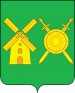 Управление образования администрации  Володарского муниципального районаНижегородской областиПРИКАЗ15 апреля 2019  года                                                                                 №156Об организации контроля за объективностью проведения Всероссийских проверочных работ в общеобразовательных организациях Володарского муниципального района   В соответствии с приказами Федеральной службы по надзору в сфере образования и науки от 29.01.2019г. № 84 «О проведении Федеральной службой по надзору в сфере образования и науки мониторинга качества подготовки обучающихся общеобразовательных организаций в 2019 году», от 07.02.2019г. №104 «О внесении изменений в график проведения Федеральной службой по надзору в сфере образования и науки мониторинга качества подготовки обучающихся общеобразовательных организаций в форме национальных исследований качества образования и всероссийских проверочных работ в 2019 году, утвержденный приказом Федеральной службы по надзору в сфере образования и науки», приказом Министерства образования, науки и молодежной политики Нижегородской области от 29.03.2019г. № 316-01-63-787 «О проведении Всероссийских проверочных работ в образовательных организациях Нижегородской области в 2019 году», письма Министерства образования, науки и молодежной политики Нижегородской области от 05.04.2019г.  № Сл-316-73191/19 «Об обеспечении контроля за объективностью проведения ВПР», письма Министерства образования, науки и молодежной политики Нижегородской области от 08.04.2019г. № Сл-316-74768/19 «О проведении Всероссийских проверочных работ», Приказа Управления образования администрации Володарского муниципального района Нижегородской области от 09.04.2019г. №146 «О контроле за объективностью проведения Всероссийских проверочных работ в общеобразовательных организациях Володарского муниципального района:ПРИКАЗЫВАЮ:Руководителям общеобразовательных организаций при проведении ВПР обеспечить:предоставление сканированных актов независимых наблюдателей на электронную почту volod_idk@mail.ru в день проведения ВПР до 12.00 по каждому предмету;предоставление конверта с работами учащихся муниципальному координатору (ИДК, г.Володарск, ул.Заводская, 38) и получение конверта с работами учащихся другой ОО для перекрестной проверки в день проведения ВПР в 4, 5 классах по каждому предмету в 14.00;доставку конверта с проверенными работами учащихся другой ОО муниципальному координатору и получение конверта с проверенными работами учащихся своей ОО в 14.00 (ИДК, г.Володарск, ул.Заводская, 38) в соответствии с графиком (Приложение 1) для загрузки сведений о результатах ВПР в ФИС ОКО.Утвердить формы Актов приемки-передачи КИМ ВПР для организации перекрестной проверки (Приложение 2).Утвердить форму Ведомости результатов перекрестной проверки ВПР (Приложение 3).Контроль за исполнением приказа возложить на методиста ИДК Власенко Т.Н.        Начальник Управления образования                                    Н.Г.СоловьеваПриложение 1 к приказу Управления образования от 15.04.2019г. 156График перекрестной проверки ВПР в 4, 5 классах в 2019 годуПриложение 2 к приказу Управления образования от 15.04.2019г. №156АКТ приема-передачи КИМ Всероссийских проверочных работ для перекрестной проверкипо ___________________________________в ________ классе школьным организатором муниципальному координаторуДата: _________________ОО: ___________________________________________________________Количество пакетов: _____________________________________________Количество работ: _______________________________________________Школьный организатор «Сдал»: _______________________ \ ____________Муниципальный координатор «Принял»: ________________ \ ___________Пункт приема-передачи: ___________________________________________АКТ приема-передачи КИМ Всероссийских проверочных работ для перекрестной проверкипо ___________________________________в ________ классе муниципальным координатором школьному организаторуДата: _________________ОО: ___________________________________________________________Количество пакетов: _____________________________________________Количество работ: _______________________________________________Муниципальный координатор «Выдал»: ______________________ \ ________Школьный организатор «Принял»: _______________________ \ ___________Пункт приема-передачи: ___________________________________________АКТ приема-передачи КИМ Всероссийских проверочных работ (перекрестная проверка)по ___________________________________в ________ классе муниципальным координатором школьному организаторуДата: _________________Количество пакетов: _____________________________________________Количество работ: _______________________________________________Муниципальный координатор «Выдал»: __________________ \ ____________Школьный организатор «Принял»: _______________________ \ ___________Пункт приема-передачи: ___________________________________________АКТ приема-передачи КИМ Всероссийских проверочных работ (перекрестная проверка)по ___________________________________в ________ классе школьным организатором муниципальному координаторуДата: _________________Количество пакетов: _____________________________________________Количество работ: _______________________________________________Школьный организатор «Сдал»: _______________________ \ ____________Муниципальный координатор «Принял»: ________________ \ ___________Пункт приема-передачи: ___________________________________________Приложение 3 к приказу Управления образования от 15.04.2019г. № 156ВЕДОМОСТЬ результатовперекрестной проверки Всероссийских проверочных работ по _____________________________________ в ____________ классеДата проведения ВПР: _______________________________________________________Дата перекрестной проверки: _________________________________________________Место перекрестной проверки (ОО) ___________________________________________Эксперты: ____________________________________________________________(Ф.И.О., должность)____________________________________________________________(Ф.И.О., должность)____________________________________________________________(Ф.И.О., должность)Время начала проверки работ: __________________ Время окончания проверки работ: _______________Эксперты: ___________________________________________ \ _______________________                   ___________________________________________ \ _______________________                   ___________________________________________ \ _______________________КлассПредмет Дата проведения ВПР / Дата обмена конвертамиДата проверки работДата возврата / приемки конвертовСрок загрузки сведений о результатах ВПР в ФИС ОКО4Русский язык (часть 1)16 апреля 2019г17 апреля 2019г18 апреля 2019гдо 23.04.2019г.5История16 апреля 2019г17 апреля 2019г18 апреля 2019гдо 20.04.2019г.4Русский язык (Часть 2)18 апреля 2019г.19 апреля 2019г22 апреля 2019гдо 23.04.2019г.5Биология18 апреля 2019г.19 апреля 2019г22 апреля 2019гдо 23.04.2019г.4Математика23 апреля 2019г.24 апреля 2019г25 апреля 2019гдо 30.04.2019г.5Математика23 апреля 2019г.24 апреля 2019г25 апреля 2019гдо 27.04.2019г.4Окружающий мир25 апреля 2019г.26 апреля 2019г29 апреля 2019гдо 30.04.2019г.5Русский язык25 апреля 2019г.26 апреля 2019г29 апреля 2019гдо 30.04.2019г.№ п\пКод участникаКоличество набранных балловОтметка